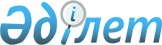 Об утверждении перечня автомобильных дорог общего пользования районного значения Тимирязевского района Северо-Казахстанской областиПостановление акимата Тимирязевского района Северо-Казахстанской области от 5 июля 2016 года № 157. Зарегистрировано Департаментом юстиции Северо-Казахстанской области 9 августа 2016 года № 3853.
      В соответствии с пунктом 7 статьи 3 Закона Республики Казахстан от 17 июля 2001 года "Об автомобильных дорогах" акимат Тимирязевского района Северо-Казахстанской области ПОСТАНОВЛЯЕТ:
      1. Утвердить прилагаемый перечень автомобильных дорог общего пользования районного значения Тимирязевского района Северо-Казахстанской области.
      2. Определить государственное учреждение "Отдел архитектуры, строительства, жилищно-коммунального хозяйства, пассажирского транспорта и автомобильных дорог Тимирязевского района Северо-Казахстанской области" балансодержателем и уполномоченным органом по управлению автомобильными дорогами общего пользования районного значения Тимирязевского района Северо-Казахстанской области. 
      3. Контроль за исполнением настоящего постановления возложить на курирующего заместителя акима Тимирязевского района Северо-Казахстанской области района.
      4. Настоящее постановление вводится в действие по истечении десяти календарных дней после дня его первого официального опубликования. Перечень автомобильных дорог общего пользования районного значения Тимирязевского района Северо-Казахстанской области
      Сноска. Приложение в редакции постановления акимата Тимирязевского района Северо-Казахстанской области от 19.01.2022 № 10 (вводится в действие по истечении десяти календарных дней после дня его первого официального опубликования); от 09.01.2023 № 2 (вводится в действие по истечении десяти календарных дней после дня его первого официального опубликования).
					© 2012. РГП на ПХВ «Институт законодательства и правовой информации Республики Казахстан» Министерства юстиции Республики Казахстан
				
      Аким района

Е. Базарханов

      "СОГЛАСОВАНО"АкимСеверо-Казахстанской области5 июля 2016 года

Е. Султанов
Приложение к постановлению акимата Тимирязевского района Северо-Казахстанской области № 157 от 5 июля 2016 года
№
Индекс автомобильной дороги
Наименование автомобильной дороги
Общая протяженность, километр
1
КТТМ-315
Подъезд к селу Дмитриевка
1
2
КТТМ- 316
Подъезд к селу Степное
1
3
КТТМ-317
Подъезд к селу Дружба
7
4
КТТМ-318
Подъезд к селу Акжан
1
5
КТТМ-319
Подъезд к Сулинскому элеватору
3
6
КТТМ-320
Подъезд к селу Москворецкое
5
7
КТТМ-321
Подъезд к селу Ленинское
18
8
КТТМ-322
Подъезд к селу Дзержинское
7
9
КТТМ-323
Подъезд к Белоградовскому хлебоприемочному пункту
2
10
КТТМ-324
Октябрьское- Ишимское-Аксуат
24
11
КТТМ-325
Подъезд к селу Хмельницкое
10
12
КТТМ-326
Подъезд к селу Целинное
3
13
КТТМ-327
Подъезд к Сулинскому элеватору
1
14
КТТМ-328
Подъезд к селу Комсомольское
2
15
КТТМ-329
Дмитриевка-Жаркен
20
16
КТТМ-330
Степное-Ракитное
4
17
КТТМ-331
Докучаево-Северное
12
18
КТТМ-332
Подъезд к селу Рассвет
2
19
КТТМ-333
Подъезд к селу Приозерное
2
20
КТТМ-334
Тимирязево-Целинное
54
21
КТТМ-335
Тимирязево-Докучаево
25
22
КТТМ-336
Дмитриевка-Дружба
8
Итого
Итого
Итого
212